БОЙОРОК                                                                             РАСПОРЯЖЕНИЕ06 сентябрь 2013й.                              №83                         от 06сентября 2013г.Об утверждении Комплексного плана противодействия идеологии терроризмаВ соответствии с распоряжением Администрации муниципального района Мечетлинский район Республики Башкортостан № 67-ОВ от 16.08.2013 и в целях снижения уровня радикализации различных групп населения сельского поселения Ростовский сельсовет муниципального района Мечетлинский район Республики Башкортостан, прежде всего молодежи, и недопущения их вовлечения в террористическую деятельность:Утвердить Комплексный план противодействия идеологии терроризма в сельском поселении Ростовский сельсовет муниципального района Мечетлинский район Республики Башкортостан на 2013 – 2018 годы (прилагается).Опубликовать (обнародовать) настоящее распоряжение на информационном стенде в здании Администрации сельского поселения Ростовский сельсовет муниципального района Мечетлинский район Республики Башкортостан по адресу: Республика Башкортостан, Мечетлинский район, деревня Теляшево, улица Советская, дом  83.Контроль за исполнением данного распоряжения отставляю за собой.             Глава сельского поселения	   	                                      И.М.ШараповПриложение № 1к распоряжениюглавы сельского поселенияРостовский сельсовет муниципального районаМечетлинский район РБот 06.09.2013 № 83Комплексный план противодействия идеологии терроризма в сельском поселении Ростовский сельсовет муниципального района Мечетлинский район Республики Башкортостан на 2013 – 2018 годыПриложение № 2к распоряжениюглавы сельского поселенияРостовский сельсоветмуниципального районаМечетлинский район РБот 06.09.2013 № 83Содержание отчетов о ходе выполнения мероприятий Комплексного планаСведения о реализации мероприятий комплексного плана и достигнутых при этом результатов;Проблемы, выявленные в ходе реализации мероприятий, и принятые меры в целях их преодоления;Предложения по повышению эффективности мероприятий.Срок – 1 полугодие к 15 июля отчетного года;             2 полугодие к 15 января года, следующего за отчетным.Статистические сведения о реализации мероприятий Комплексного плана по противодействию идеологии терроризмаБАШКОРТОСТАН РЕСПУБЛИКА№ЫМ»СЕТЛЕ РАЙОНЫМУНИЦИПАЛЬ РАЙОНЫ*РОСТОВ АУЫЛ БИЛ»М»3ХАКИМИ»ТЕ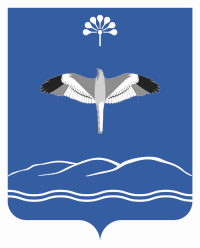 АДМИНИСТРАЦИЯ СЕЛЬСКОГО ПОСЕЛЕНИЯ РОСТОВСКИЙ СЕЛЬСОВЕТ МУНИЦИПАЛЬНОГО РАЙОНАМЕЧЕТЛИНСКИЙ РАЙОН РЕСПУБЛИКИ БАШКОРТОСТАНСовет урамы,83. Тел2ш ауылы, 452561тел/факс 2-76-19;2-76-89; E-mail:rost@ufamts.ruул. Советская, 83.д.Теляшево, 452561тел/факс 2-76-19;2-76-89; E-mail:rost@ufamts.ruОКПО 04283163  ОГРН 1020200784636  ИНН 0236000957ОКПО 04283163  ОГРН 1020200784636  ИНН 0236000957ОКПО 04283163  ОГРН 1020200784636  ИНН 0236000957№ п\пмероприятияисполнителиСрок исполненияМероприятия по разъяснению сущности терроризма и его общественной опасности, формированию стойкого непринятия обществом, прежде всего молодежью, идеологии терроризма в различных ее проявленияхМероприятия по разъяснению сущности терроризма и его общественной опасности, формированию стойкого непринятия обществом, прежде всего молодежью, идеологии терроризма в различных ее проявленияхМероприятия по разъяснению сущности терроризма и его общественной опасности, формированию стойкого непринятия обществом, прежде всего молодежью, идеологии терроризма в различных ее проявленияхМероприятия по разъяснению сущности терроризма и его общественной опасности, формированию стойкого непринятия обществом, прежде всего молодежью, идеологии терроризма в различных ее проявлениях1.1.В целях противодействия вовлечению в террористическую деятельность граждан и для пресечения распространения экстремистских идей продолжить:-   работу по склонению участников банд групп и их пособников, лиц, распространяющих террористическую идеологию, находящихся в СП Ростовский сельсовет муниципального района Мечетлинский район РБ, к отказу от противоправной деятельности, раскаянию и участию в профилактических мероприятиях;- подбор квалифицированных специалистов (коллективов), в том числе постоянно работающих в сети Интернет, по оказанию адресного профилактического воздействия  на категории лиц, наиболее подверженных или уже подпавших под воздействие идеологии терроризма (молодежь; лица, получившие религиозное образование за рубежом; преступники, отбывшие наказание за террористическую (экстремистскую) деятельность);Постоянная комиссия  Совета по социально-гуманитарным вопросамПланируемый период 1.2.Для индивидуального профилактического воздействия на лиц, наиболее подверженных влиянию идеологии терроризма:- продолжить с участием представителей общественных и религиозных организации, деятелей культуры и искусства практику проведения культурно – просветительских и воспитательных мероприятий в МОБУ СОШ д. ТеляшевоПостоянная комиссия  Совета по социально-гуманитарным вопросам Теляшевская ЦКС      МОБУ СОШ      д. ТеляшевоПланируемый период (по отдельным планам)1.2.Для индивидуального профилактического воздействия на лиц, наиболее подверженных влиянию идеологии терроризма:- продолжить с участием представителей общественных и религиозных организации, деятелей культуры и искусства практику проведения культурно – просветительских и воспитательных мероприятий в МОБУ СОШ д. Теляшево1.2.по привитию молодежи идей межнациональной и межрелигиозной толерантности.1.3.Для формирования у молодежи стойкого непринятия идеологии терроризма:- разработать и внедрить в учебный процесс МОБУ СОШ д. Теляшево учебные материалы, раскрывающие преступную сущность идеологии терроризма;- в рамках районных молодежных форумов проводить на регулярной основе мероприятия, направленные на предупреждение распространения террористических и экстремистских идей среди молодёжи, а также на ее воспитание в духе межнациональной и межрелигиозной толерантности.Постоянная комиссия  Совета по социально-гуманитарным вопросам Теляшевская ЦКС, МОБУ СОШ д. ТеляшевоПланируемый период (по отдельным планам)1.5.В целях поддержания национальных и религиозных традиций населения сельского поселения Ростовский сельсовет МР Мечетлинский район РБ на постоянной основе:- организовывать и проводить культурно-просветительские мероприятия, направленные на гармонизацию межнациональных отношений (фестивалей, спектаклей);- организовывать и проводить мероприятия в области народного творчества, направленные на духовное и патриотическое воспитание молодежи;Постоянная комиссия  Совета по социально-гуманитарным вопросам Теляшевская ЦКС, МОБУ СОШ д. ТеляшевоПланируемый период (по отдельным планам)3. Формирование и совершенствование законодательных, нормативных, организационных и иных механизмов, способствующих проведению мероприятий по противодействию распространению террористической идеологии, а также устранению причин и условий, способствующих ее восприятию3. Формирование и совершенствование законодательных, нормативных, организационных и иных механизмов, способствующих проведению мероприятий по противодействию распространению террористической идеологии, а также устранению причин и условий, способствующих ее восприятию3. Формирование и совершенствование законодательных, нормативных, организационных и иных механизмов, способствующих проведению мероприятий по противодействию распространению террористической идеологии, а также устранению причин и условий, способствующих ее восприятию3. Формирование и совершенствование законодательных, нормативных, организационных и иных механизмов, способствующих проведению мероприятий по противодействию распространению террористической идеологии, а также устранению причин и условий, способствующих ее восприятию3.1.Осуществить анализ содержания образовательных программ системы дополнительного профессионального образования  муниципальных служащих, на основе которого разработать долгосрочную программу подготовки (повышения квалификации) муниципальных служащих для работы в сфере патриотического воспитания молодежи, противодействия идеологии терроризма и экстремизма.Постоянная комиссия  Совета по социально-гуманитарным вопросам Теляшевская ЦКС, МОБУ СОШ д. ТеляшевоПланируемый период (по отдельным планам)3.2.Для изучения общественного мнения в области противодействия терроризму организовать проведение социологических исследований. На основании полученных результатов вырабатывать и вносить в предложения по повышению эффективности действий органов местного самоуправления по профилактике террористических угроз.Постоянная комиссия  Совета по социально-гуманитарным вопросам Теляшевская ЦКС, МОБУ СОШ д. ТеляшевоПланируемый период (по отдельным планам)3.3.Разработать (внести корректировки в действующие) планы и программы, предусматривающие мероприятия, направленные па воспитание патриотически настроенного и физически развитого молодого поколения, ориентированного на личный созидательный труд как на основу жизненного успеха и важную предпосылку профилактики терроризма и экстремизма.Постоянная комиссия  Совета по социально-гуманитарным вопросам Теляшевская ЦКС, МОБУ СОШ д. ТеляшевоПланируемый период (по отдельным планам)3.4.Осуществить мониторинг деятельности молодежных объединений, ведущих работу в сфере гражданско-патриотического и духовно-нравственного воспитания молодежи; обеспечить поддержку их деятельности, направленной на противодействие идеологии терроризма.Постоянная комиссия  Совета по социально-гуманитарным вопросам Теляшевская ЦКС, МОБУ СОШ д. ТеляшевоПланируемый период (по отдельным планам)3.5.Разработать дополнительные меры, направленные на урегулирование миграционных потоков и организацию профилактической работы в среде мигрантов.Постоянная комиссия  Совета по социально-гуманитарным вопросам,Теляшевская ЦКС, МОБУ СОШ д. ТеляшевоПланируемый период (по отдельным планам)№ п/пНаименование мероприятийколичество1231.Выявлена деятельность источников информации, распространявших материалы с признаками пропаганды террористической идеологии:1.1.В сети Интернет1.2.В виде печатной продукции1.3.В виде видео и аудиопродукции1.4.В виде иных источников2.Пресечена деятельность источников информации, распространявших материалы с признаками пропаганды экстремисткой и террористической идеологии:2.1.В сети Интернет2.2.В виде печатной продукции2.3.В виде видео и аудиопродукции2.4.В виде иных источников3.Осуществлено направление, размещение в СМИ материалов (всего):3.1.в российских СМИ:3.1.1.на телевидении3.1.2.в печати3.1.3.на радиостанциях3.1.4.на сайтах информационных агентств3.1.5.в сети Интернет3.2.в зарубежных СМИ:3.2.1.на телевидении3.2.2.в печати3.2.3.на радиостанциях3.2.4.на сайтах информационных агентств3.2.5.в сети Интернет3.3.из них:3.3.1.в новостях3.3.2.в аналитических специализированных разделах и программах3.4.из них по теме об адресной помощи государства лицам, пострадавшим от терактов4.В СМИ организовано интервью (всего):4.1.председателя АТК (главы субъекта РФ)4.2.председателей АТК (глав муниципальных образований)4.3.руководителя ОШ4.4.представителей органов государственной власти4.5.представителей национальных и религиозных объединений, общественных организаций и известных людей в регионе4.6.иных экспертов и специалистов5.АТК (или при участии АТК):5.1.изготовлено печатной продукции:5.1.1.издано книг (произведений), монографий, сборников документов и другой научно-методической литературы (видов/тираж)5.1.2.инициировано изготовление средств наружной рекламы и наглядноагитационной продукции (плакатов, листовок, календарей и т.д.) (видов/тираж)5.2.изготовлено кино-, видеоматериалов антитеррористической направленности:5.2.1.художественных и документальных фильмов5.2.2.роликов для демонстрации в системе ОКСИОН, телеэфире, в сети Интернет, в кинопрокате, в учебном процессе по ОБЖ6.Выделено лиц, нуждающихся в целенаправленном воспитательном воздействии:6.1.освободившихся из мест лишения свободы6.2.обучавшихся в иностранных религиозных учебных заведениях7.Снято (инициировано) роликов, документальных теле- и кинофильмов и т.п.7.1.с молодежью (студенческая и учащаяся молодежь, в том числе иностранными гражданами, обучающимися в российских образовательных организациях высшего образования)7.2.с представителями национальных сообществ, землячеств постоянно проживающими на территории субъекта Российской Федерации7.3.с приезжими рабочими (трудовыми мигрантами - выходцами из мусульманских стран)7.4.с лицами, отбывающими наказание в местах лишения свободы за экстремистскую и террористическую деятельность7.5.с бывшими (амнистированными) участниками бандформирований8.Склонено к отказу от экстремистской и террористической деятельности9.Осуществлено мероприятий по оказанию помощи лицам, пострадавшим от терактов, а также членам семей сотрудников правоохранительных органов, погибших в ходе противодействия терроризму10.Проведена подготовка (переподготовка) специалистов, принимающих участие в информационном противодействии терроризму, из числа:10.1.работников сферы образования10.2.сотрудников правоохранительных органов10.3.сотрудников аппаратов АТК, ОШ10.4.представителей СМИ по обучению действиям по информационному сопровождению деятельности государственных органов в зоне проведения контртеррористической операции11.Количество специалистов, в том числе из правоохранительных органов, участвовавших в регулярных встречах и методических занятиях (беседах) с различными категориями населения12.Финансовое обеспечение реализации мероприятий по информационному противодействию терроризму12.1.выделено финансовых средств из бюджета субъекта Российской Федерации (тыс. руб.)12.2.выделено финансовых средств из бюджета муниципалитетов (тыс. руб.)12.3.привлечено спонсорских (внебюджетных) средств (тыс. руб.)13.Реализовано финансовых средств выделенных для проведения мероприятий по информационному противодействию терроризму13.1.реализовано финансовых средств из бюджета субъекта Российской Федерации (тыс. руб.)13.2.реализовано финансовых средств из бюджета муниципалитетов (тыс. руб.)13.3.реализовано спонсорских (внебюджетных) средств (тыс. руб.)